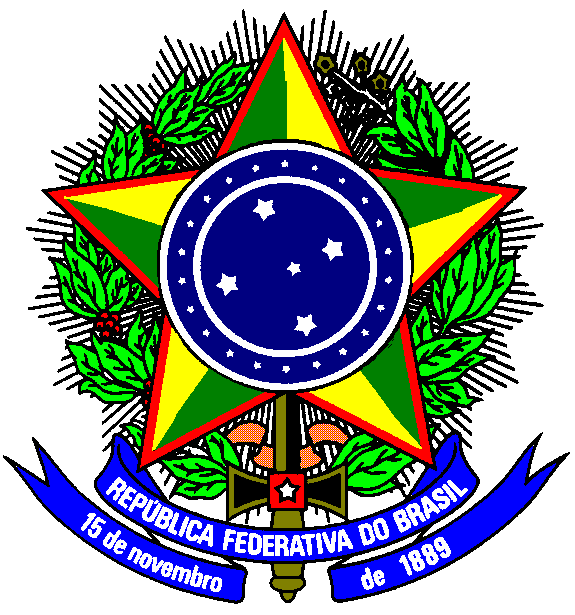 UNIVERSIDADE FEDERAL FLUMINENSE – UFFSUPERINTENDÊNCIA DE COMUNICAÇÃO SOCIAL – SCSPROGRAMA DE ESTÁGIO INTERNO 2018Ata Final do Processo de Seleção para Estágio Interno Não ObrigatórioCronograma do Processo SeletivoMeios de Avaliação (ref. Art.9º e 10 da Instrução)Examinadores (ref. Art. 9º,  da Instrução: “É desejável que os processos de seleção sejam conduzidos por banca formada por 3 (três) profissionais com experiência relacionada ao campo de estágio.”)Candidatos Inscritos (Campos IV e V da Instrução)Resultados da AvaliaçãoClassificação (candidatos com nota igual ou maior que 6 (seis))6.1Nome do Setor de Estágio:DMS – Divisão de Mídias SociaisÓrgão de Vinculação:SCS – Superintendência de Comunicação SocialResponsável pelo Setor de Estágio:Maria Teresa Souto de AraujoPerfil do Candidato:Estagiário de Mídias Sociais e Publicidade e PropagandaAÇÕESPERÍODORealização das Inscrições27/9 a 03/10/2018, até às 12hRealização da Seleção4/10/2018Divulgação do Resultado5/10/2018Apresentação de Recurso72 horas após divulgar resultadoResultado do Recurso09/10/2018 (a partir das 14h)Celebração do Termo de Compromisso10/10/2018Início do Estágio16/10/2018Meio de Avaliação (MA)CritériosPontuaçãoCarta de Intenção (MA1)(obrigatório)CARTA DE INTENÇÃOCapacidade de argumentação, escrita e objetividade. 3,0 (três)Meio de Avaliação (MA2)CURRÍCULOCompetência Técnica, histórico escolar e histórico profissional.3,0 (três)Meio de Avaliação (MA3)ENTREVISTABoa capacidade técnica, desenvoltura em redes sociais e habilidades sociais.4,0 (quatro)Meio de Avaliação (MA4)(se houver)xxxxxxxxxxxxxxxxxxxxx-TOTAL10,0 (dez)BANCA EXAMINADORABANCA EXAMINADORAExaminadores ConvidadosMatrícula SIAPEMARIA TERESA SOUTO DE ARAUJO308331JESSICA AMORIM TORRES2423186AÇÃO AFIRMATIVAAÇÃO AFIRMATIVAAÇÃO AFIRMATIVANºNome CompletoMatrículaANNA KAROLINA RODRIGUES216049051YAN AGUIAR DA SILVA217049071Nome CompletoMA 1MA 2MA 3Final1. ANNA KAROLINA RODRIGUES2,32,53,78,52. YAN AGUIAR DA SILVA2,82,84,09,6Ação AfirmativaAção AfirmativaNº de Vagas1Candidato (a)Candidato (a)MatrículaNota1ºYAN AGUIAR DA SILVA 2170490719,62ºANNA KAROLINA RODRIGUES2160490518,5